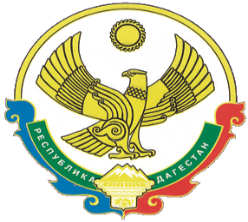 А Д М И Н И С Т Р А Ц И ЯМУНИЦИПАЛЬНОГО РАЙОНА «ЦУНТИНСКИЙ РАЙОН»РЕСПУБЛИКА ДАГЕСТАНРАСПОРЯЖЕНИЕ  
О мерах по реализации Положения о Государственной системе регистрации (учета) избирателей участников референдума в Российской Федерации на территории МР «Цунтинский район» Республики Дагестан.Руководствуясь Федеральным законом от 12 июня 2002 года №67-ФЗ «Об основных гарантиях избирательных прав и права на участие в референдуме граждан Российский Федерации (далее - Федеральный закон) указом Президента Российской Федерации от 2 июля 2005 года №773 «Вопросы взаимодействия  и координации деятельности органов исполнительной власти субъектов Российский Федерации и территориальных органов федеральных  органов исполнительной власти» Положением о Государственной системе регистрации (учета) избирателей, участников референдума в Российской Федерации  от 6 ноября 1997 года №134/973-11. Распоряжением главы Республики Дагестан №37рг. от 06.05.2019 года. 1.Установить (по согласованию) сроки предоставления органами регистрационного учета граждан Российской Федерации   по месту пребывания и по месту жительства в пределах МР «Цунтинский район» Республики Дагестан сведений предусмотренных пунктами 2.7 и 2.9 Положения, вид информационных носителей, на которых они представляются, согласно приложению №1 к настоящему распоряжению.2.Назначить заместителя главы МР «Цунтинский район» Республики Дагестан Магдиева М.Г. ответственным за обеспечение функционирования Государственной регистрации (учета) избирателей участников референдума в Российской Федерации на территории МР «Цунтинский район» Республики Дагестан.3.Магдиеву М.Г.: осуществлять контроль за соблюдением установленного Федеральным законом и Положением порядка регистрации (учета) избирателей участников референдума на территории МР «Цунтинский район» Республики Дагестан в части касающиеся деятельности территориальных органов федеральных органов исполнительной власти, органов исполнительной власти Республики Дагестан, глав сельских поселений.обобщать и совместно с Председателем ТИК Цунтинского района Республики Дагестан представлять не позднее 10 января и 10 июля каждого года сведения о численности избирателей, участников референдума, зарегистрированных на территории МР «Цунтинский район» Республики Дагестан по форме №4.1 (приложение № 11 к Положению)вырабатывать во взаимодействии с ТИК Цунтинского района территориальными органами федеральных и республиканских органов исполнительной власти, органами исполнительной власти Республики Дагестан главами сельских поселений МР «Цунтинский район» предложения по совершенствованию Государственной системы регистрации (учета)  избирателей участников референдума в Российской Федерации .Информировать Главу МР «Цунтинский район» не реже чем  два раза в год о состоянии дел в сфере регистрации (учета) избирателей, участников референдума на территории МР «Цунтинский район».4. Образовать рабочую группу   по координации деятельности ТИК Цунтинского района Республики Дагестан, территориальных органов федеральных органов исполнительной власти, органов исполнительной власти  Республики Дагестан, глав сельских поселений  района при осуществлении регистрации (учета) избирателей участников  референдума и установлении  численности  зарегистрированных избирателей, участников референдума в составе согласно приложению №2 к настоящему распоряжению.5. Данное постановление опубликовать в районной газете «Дидойские вести» и разместить на официальном сайте МР «Цунтинский район» в сети интернет .И.о.главы МР                                                                      М.Магдиев                                                                                                                                                           Приложение№1  к распоряжению администрации МР  «Цунтинский район»от «16» мая 2019г. №94   СРОКИ ПРЕДСТАВЛЕНИЯорганами   регистрационного учета граждан Российской Федерации, и по месту пребывания и по месту  жительства в пределах МР «Цунтинский район» , органами осуществляющими воинский учет, главе МР «Цунтинский район» сведений, предусмотренных пунктами 2.7 и 2.9 Положения о Государственной системе регистрации (учета) избирателей, участников референдума в РоссийскойФедерации, вид информационных носителей, на которых они представляются.                                                                                                               Приложение№1  к распоряжению администрации МР  «Цунтинский район»от « 16 » мая 2019г. №94         РАБОЧАЯ ГРУППАпо координации деятельности ТИК Цунтинского района Республики Дагестан территориальных органов федеральных и республиканских властей. Действующих на территории МР «Цунтинский район» глав  сельских поселений при осуществлении регистрации (учета) избирателей, участников референдума и установлении численности зарегистрированных избирателей, участников референдума.Магдиев Магомедсаид Гусейнович – зам. главы МР «Цунтинский район» (руководитель рабочей группы )Магомедов Башир Нажмудинович   - секретарь ТИК Цунтинского района РД (зам. руководителя рабочей группы )Абдурахманов Сахратула Мусаевич –начальник миграционного пункта ОМВД России по Цунтинскому району (по согласованию)Магомедов Рашид Шарапудинович – глава АСП «сельсовет Кидеринский»Давудов Магомед Магомедович – уполномоченный по делам АСП  МР «Цунтинский район»     Закарьяева Аминат Магомедовна - секретарь судебных заседаний Тляратинского районного суда.Курбаналиев Магомед Магомедович – военный  комиссар МР «Цунтинский район» Республики Дагестан.16.05.2019г.                                         с. Цунта№94Органы учета населения Кому представляются сведения Периодичностьв период проведения избирательной кампании, референдума  иные периоды Вид информационного носителя Органы внутренних дел (территориальные подразделения по вопросам миграции) главе муниципального района          еженедельноежемесячнобумажный носитель Военные комиссариатыежемесячномарт, июнь, сентябрь, декабрьбумажный носитель